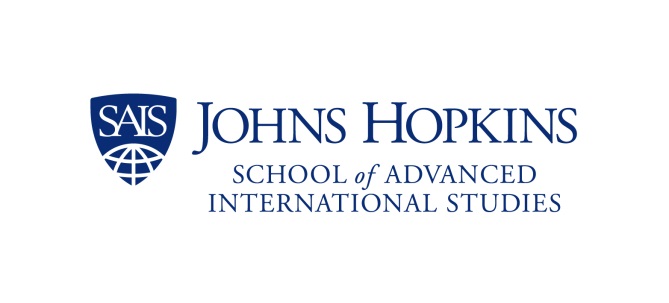 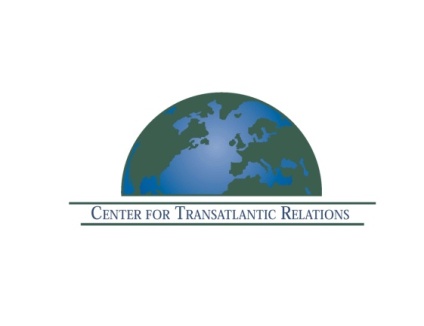 Iraq’s Economy: Challenges and OpportunitiesAGENDA08.30 a.m. - 09.30 a.m. Registration and light breakfast09.30 a.m. Opening remarksIntroduction by:Sasha Toperich, Senior Fellow and Director, Mediterranean Basin Initiative, CTR-SAISMichael J. Delaney, Assistant U.S. Trade Representative for South AsiaLukman Faily, Ambassador of the Republic of Iraq to the United States10 a.m. - 11.15 a.m. Economic Mosaic of IraqSpeakers:Joseph S. Pennington, Deputy Assistant Secretary of Iraq, Bureau of Near Eastern Affairs, U.S. Department of StateNoori Abdulrahman, Chairman, Board of Investment and Minister of Coordination and Follow Up, Kurdistan Regional GovernmentJames Parks, Financial Advisor to the KRG Deputy Prime MinisterCommentator:Mark Kimmitt, Brigadier General (U.S. Army, ret.)Moderator:Andrew Parasiliti, Director, Center for Global Risk and Security, RAND Corporation11.15 a.m. - 11.30 a.m. Coffee break11.30 a.m. - 12.45 p.m. Centralization or Decentralization of Iraq's Economic and Commercial PolicySpeakers:Bayan Sami Abdul Rahman, Kurdistan Regional Government Representative to the United StatesSami Al-Araji, Head of the Iraq National Investment Commission (Via Skype)Justin Carney, Regional Vice-President, Middle East North Africa at Business Impact NetworksModerator:Daniel Serwer, Professor and Director, Conflict Management Program, and Senior Fellow, CTR at SAIS12:45 p.m. - 1.15 p.m. Doing Business in IraqIraq Commercial Office, Embassy of the Republic of Iraq in Washington, D.C.12.30 - 12.45 p.m. Speech:Jasim Husein, Commercial Attache', Iraq Commercial Office, Embassy of the Republic of Iraq12.45 - 1 p.m. Presentation:Qasim Basry, Executive Assistant, Iraq Commercial Office, Embassy of the Republic of Iraq1.15 p.m. - 2.30 p.m. Lunch Break2.30 p.m. - 4 p.m. Business Challenges and OpportunitiesSpeakers:Steve Lutes, Executive Director, Middle East Affairs, U.S. Chamber of CommerceGinger Cruz, CEO, Mantid International LLC Rebwar Berzinji, Founder and President, Pericles Capital Advisors, LLCModerator:Sasha Toperich, Senior Fellow CTR at SAIS4 p.m. - 5.15 p.m. Economic Growth and Trade Competitiveness Through Job Creation and SME'sSpeakers:Zainab Allawi, Advisor to Executive Director, The World BankMarc Tejtel, Deputy Chief Counsel for the Commercial Law Development Program (CLDP), US Department of CommerceChristopher Schroeder, Venture Investor and Author, Startup Rising: The Entrepreneurial Revolution Remaking the Middle EastModerator:Rebeen Pasha, Founder & President SDH/REbuild Iraq and Middle East Young Entrepenurs' Dreams 5.15 - 5.30 p.m. Coffee Break5.30 p.m. - 6.45 p.m. Private Sector Growth - Strengthening Transatlantic PartnershipSpeakers:John J. Sullivan, Mayer Brown LLPJorge Restrepo, Managing Partner, New Frontiers Legal Consulting ServicesDavid M. Tafuri, Partner, Dentons US LLP and President of the US-Kurdistan Business CouncilModeratorSasha Toperich, Senior Fellow CTR at SAIS6.45 p.m. Reception